ALUR PENDAFTARAN MAHASISWA BARU STIKES BINA USADA BALITA 2020/2021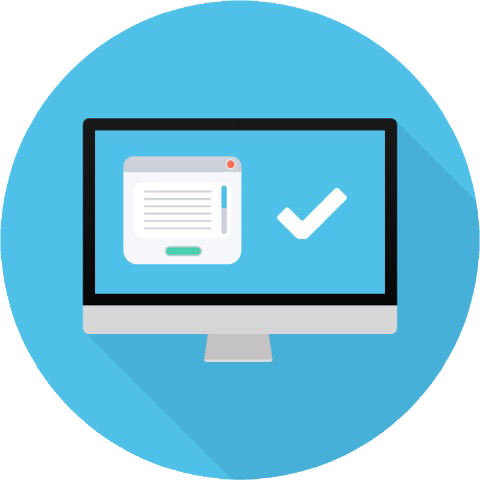 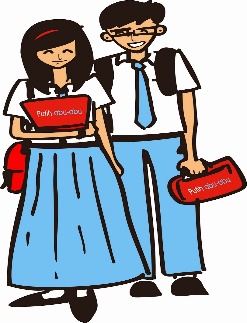 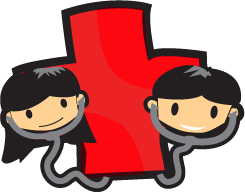 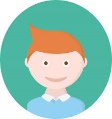 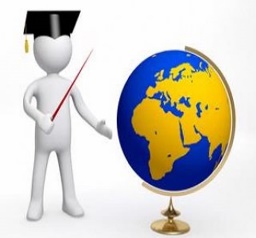 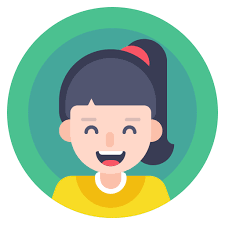 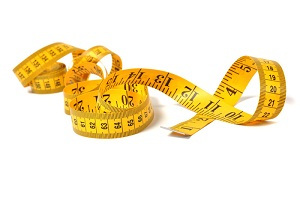 